LIČNE  INFORMACIJE [Sva su polja u CV-u izborna. Izbrišite sva prazna polja.]  Unesite naziv ulice, broj, grad, poštanski broj, državu.  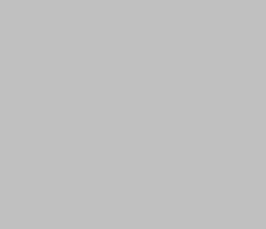 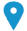 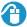 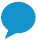 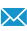 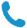 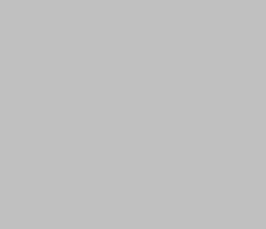 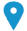 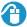 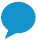 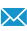 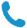 Unesite telefonski broj   Unesite broj mobilnog telefona  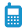  Unesite e-mail adresu Unesite ličnu  internet stranicu   Unesite vrstu  usluge za slanje istovremenih poruka 	Pol  	 | Datum rođenja  	       | Državljanstvo  	  m/ž  	  dd/mm/gggg  	  Unesite državljanstvo/a Unesite radno mjesto na koje se prijavljujete / zvanje / željeno radno mjesto / studijski program na koji se prijavljujete / lični profilUnesite naziv i mjesto ustanove za obrazovanje ili osposobljavanje (ako je važno, navedite državu) ▪ Unesite glavne predmeta koje ste odslušali ili stečene vještine© Europska unija, 2002-LIČNE VJEŠTINE I KOMPETENCIJE Maternji jezik Ostali jezici Zamijenite jezikom Zamijenite jezikom Nivoi: A1/2: Elementarna upotreba jezika -  B1/B2: Samostalna upotreba  jezika-  C1/C2 Kompetentna upotreba jezika Digitalna kompetencija 	SAMOPROCJENA Nivoi:   Elementarna upotreba -   Samostalna upotreba  -   Kompetentna upotreba Zamijenite nazivom potvrde o informatičkoj kompetenciji.  © Europska unija, 2002-Unesite dokumenta priložena Vašem CV-u. Primjeri: 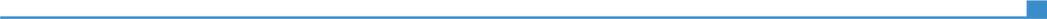 ▪ prepiske svjedočanstva / diploma / kvalifikacija▪ potvrde o zaposlenju ili radnom mjestu▪ izdanja ili istraživanja© Europska unija, 2002-891011*	NAPOMENE:Definisati termine – objašnjenje svih termina koji su upotrijebljeni u prijavi teme master rada, a koji nisu uobičajeni, po mogućnosti pronaći i sličnuinterpretaciju koja bi bila razumljivija;Koristiti opciju italic za naslove slika, tabela, crteža i grafikona; kao i za sve strane riječi i izraze;Navesti reference za sve ideje, koncepte, djelove teksta i podatke koji nijesu lični i nijesu nastali kao rezultat istraživanja. Neadekvatno navođenje referenci može izazvati sumnju da je rad plagijat;Strogo voditi računa o pravopisu i gramatici;Naziv rada (radni), hipoteze i ciljevi istraživanja moraju biti usklađeni.Napominjemo da se nepotpuna dokumentacija neće razmatrati – dostavljene prijave tema master  radova moraju sadržati sve navedene elemente. Nadležni na fakultetskoj jedinici, kao i studenti, u obavezi su da se pridržavaju dostavljene forme za izradu prijave teme master rada.PRIJAVA TEME MASTER RADA (popunjava magistrand u saradnji sa mentorom) PRIJAVA TEME MASTER RADA (popunjava magistrand u saradnji sa mentorom) Studijska godina OPŠTI  PODACI MAGISTRANDA OPŠTI  PODACI MAGISTRANDA Ime i prezime: Fakultet: Studijski program: Studijski program: Godina upisa master studija:RADNO MJESTO NA  KOJE SE PRIJAVLJUJETE ZVANJE ŽELJENO RADNO MJESTO STUDIJSKI PROGRAM NA KOJI SE PRIJAVLJUJETE LIČNI PROFILRADNO ISKUSTVO Upišite datume (od - do) OBRAZOVANJE I OSPOSOBLJAVANJE [Započnite s najnovijim.] Upišite naziv radnog mjesta na kojem radite Unesite naziv poslodavca i mjesto (ako je važno, navedite adresu i internet stranicu) ▪ Unesite glavne aktivnosti i dužnostiDjelatnost ili sektor Unesite tip djelatnosti ili sektor   [Svaki obrazovni program upišite posebno. Započnite s najnovijim.] Upišite datume (od - do) Upišite dodijeljene kvalifikacije  	Zamijenite  nivoom CKO-a ako je primjenjivo [Izbrišite sva prazna polja. Navedite maternji jezik/jezike [Izbrišite sva prazna polja. Navedite maternji jezik/jezike ] ] RAZUMIJEVANJE  RAZUMIJEVANJE  GOVOR  GOVOR  PISANJE  Slušanje  Čitanje  Govorna interakcija  Govorna produkcija  Komunikacione vještine Upišite svoje komunikacione vještine. Navedite u kojem su kontekstu stečene. Organizacione / rukovodeće vještine Upišite svoje organizacione / rukovodeće vještine. Navedite u kojem su kontekstu stečene.  Poslovne vještine Upišite ostale poslovne vještine koje nijesu drugdje navedene. Navedite u kojem su kontekstu stečene.  Obrada informacija Komunikacija Stvaranje sadržaja Sigurnost Rješavanje problema Unesite nivo Unesite nivo Unesite nivo Unesite nivo Unesite nivo Upišite ostale računarske vještine. Navedite u kojemu su kontekstu stečene. Primjer: ▪ dobro upravljanje kancelarijskim protokolom (procesorom teksta, tablica, prezentacija)▪ dobro upravljanje software-ima uređivanja fotografija stečeno amaterskim bavljenjem fotografijomOstale vještine i kompetencije Upišite ostale važne vještine  i kompetencije koje nijesu prethodno navedene. Navedite u kojem su kontekstu stečene.  Vozačka dozvola DODATNE INFORMACIJE Izdanja Prezentacije Projekti Konferencije Seminari Priznanja i nagrade Članstva Preporuke Citati Časovi Certifikati PRILOZI Upišite kategoriju/e vozačke dozvole. Izbrišite nepotrebna polja u lijevom uglu. Naslov rada  Tema mora biti aktuelna, nova,  naslov  treba precizno 	da 	odražava 	cilj 	i 	predmet istraživanja. I UVOD I UVOD U uvodnom dijelu dati obrazloženje naziva rada (≤ 1200 karaktera) Argumentovanim naučnim stilom obrazložiti aktuelnost i primjerenost predložene teme.  Predmet istraživanja (≤ 1200 karaktera)Koncizno obrazložiti predmet istraživanja. Motiv  i cilj istraživanja (≤ 4000 karaktera)Jasno i nedvosmisleno definisati razloge, svrhu i glavne ciljeve u procesu istraživanja. II PREGLED DOSADAŠNJIH ISTRAŽIVANJA IZ NAVEDENE OBLASTI II PREGLED DOSADAŠNJIH ISTRAŽIVANJA IZ NAVEDENE OBLASTI 	Pregled 	dosadašnjih 	istraživanja (pozvati se na najmanje 10 primarnih referenci na kojima se istraživanje bazira, od toga minimum 5 iz posljednjih 10 godina ≤ 6000 karaktera)  Pregled dosadašnjih istraživanja je narativan.  Prikazati stanje u oblasti nauke u vezi sa predmetom istraživanja. II PREGLED DOSADAŠNJIH ISTRAŽIVANJA IZ NAVEDENE OBLASTI II PREGLED DOSADAŠNJIH ISTRAŽIVANJA IZ NAVEDENE OBLASTI Pregled (nastavak)dosadašnjih 	istraživanja III HIPOTEZA/ISTRAŽIVAČKO PITANJE III HIPOTEZA/ISTRAŽIVAČKO PITANJE Hipoteza/e istraživanja i/ili istraživačko/a pitanje/a sa obrazloženjem  (≤ 2400 karaktera)Jasno definisati hipotezu/e i/ili istraživačka pitanja. Hipoteza treba da sadrži ključne riječi iz naslova, odnosno predmeta istraživanja. IV METODE IV METODE Naučne metode koje će biti primijenjene u istraživanju (≤ 3000 karaktera)Detaljno navesti i obrazložiti  koje će se metode koristiti kako bi se testirale hipoteza/e i/ili istraživačka pitanja. V OČEKIVANI REZULTATI ISTRAŽIVANJA I NAUČNI DOPRINOS V OČEKIVANI REZULTATI ISTRAŽIVANJA I NAUČNI DOPRINOS Očekivani rezultati istraživanja, primjena i  naučni doprinos (≤ 3000 karaktera)Koncizno navesti važnije očekivane rezultate. Ukazati na eventualnu praktičnu primjenu rezultata istraživanja. Sažeto navesti očekivani doprinos rada u odnosu na postojeća istraživanja.  VI DISKUSIJA I ZAKLJUČAK VI DISKUSIJA I ZAKLJUČAK Ograničenja i dalji pravci u istraživanju (≤ 1800 karaktera)Diskusija o mogućim prijedlozima za buduća istraživanja u ovoj oblasti i njihovoj opravdanosti (putem rezultata istraživanja ili literature). Identifikovati i opisati potencijalna ograničenja istraživanja. Rezultate i doprinose istraživanja je potrebno razmotriti u svjetlu ograničenja – npr. teorijski i konceptualni problemi, problemi metodoloških ograničenja, nemogućnost odgovora na istraživačka pitanja i tome slično.VII STRUKTURA RADAVII STRUKTURA RADAStruktura rada po poglavljima:Voditi računa da naslovi poglavlja budu  jasno formulisani.Struktura rada po poglavljima:Voditi računa da naslovi poglavlja budu  jasno formulisani.VIII LITERATURA Literaturu citirati u APA, MLA, Harvard, Čikago, Vankuver ili nekom drugom stilu, primjenjivijem za određenu oblast nauke, pritom voditi računa da navođenje literature bude dosljedno. Sve navedene reference moraju biti citirane u tekstu prijave. PRIJEDLOG ZA MENTORA: U skladu sa članom 15 stav 1 i članom 16 Pravila studiranja na master studijama, predlažem                                                                za mentora i podnosim prijavu teme master rada pod nazivom  _______________________________________________________________________________.	Potpis studenta:	………………………………………………….. SAGLASNOST MENTORA ZA PRIHVATANJE MENTORSTVA I PRIJAVE TEME MASTER RADA:  	Potpis mentora: 	………………………………………………….. 	Potpis komentora: 	………………………………………………….. 